Картотека дидактических игр и упражнений с использованием палочек Кюизенера для развития количественных представлений у детей 4-5 летВыполнила: воспитательКапустина И.А. Содержание1. Игры и упражнения на закрепление количественного и порядкового счета2. Игры и упражнения  на закрепление умений отсчитывать предметы в соответствии с образцом или заданным числом3. Игры и упражнения на уравнивание групп предметов1. Игры и упражнения на закрепление количественного и порядкового счетаИгровое упражнение  «Треугольники»Дидактические задачи: закреплять умение пользоваться количественными  и порядковыми числительными, отвечать на вопросы «Сколько?»,  «Который по счету?»; упражнять в счете в пределах 3; закреплять   умение  детей составлять треугольники из палочек разной длины.Игровой материал: цветные счетные палочки: 3 красные, 3 желтые, 3 голубые.Ход упражнения:Педагог дает детям задание: «Выложите из желтых палочек  треугольник.  Рядом с одной стороны выложите голубой треугольник, а с другой – красный». Дети по собственному усмотрению выкладывают треугольники с любой стороны.Вопросы:– Сколько палочек нужно взять, чтобы выложить  треугольник?     – Отсчитайте!     – Выложите треугольник.     – Посчитайте треугольники по порядку, называя цвет.     – Сколько получилось треугольников?     – Который по счету красный треугольник?     –  Голубой?Игровое упражнение «Разноцветные флажки»Дидактические  задачи: закреплять умение  считать в пределах 4, умение отвечать на вопросы «Сколько?», «Который по счету?»; закреплять представление детей о геометрических фигурах.Игровой материал: карточка; цветные  палочки: 2 бордовые, 10 голубых, 10 красных.Ход упражнения: Воспитатель предлагает детям сделать из двух бордовых палочек «веревку», соединив, их концами друг с другом, затем говорит: «На этой веревочке повесим “флажки”. Сделайте из трех голубых палочек флажок треугольной формы и повесьте на веревочку. А теперь сделайте из красных палочек – флажок прямоугольной формы и повесьте рядом с флажком треугольной формы. Снова сделайте флажок треугольной формы. Вопросы:– Сколько палочек нужно взять, чтобы выложить  треугольник?– Отсчитайте!    – Выложите треугольник.    – Сколько палочек понадобиться, чтобы выложить прямоугольник?    – Отсчитайте!   – Выложите прямоугольник.   – Что нужно сделать, чтобы узнать, сколько получилось флажков?   – Посчитайте!   – Сколько?   – Который по счету флажок прямоугольной формы?    – А которые по счету флажки треугольной формы?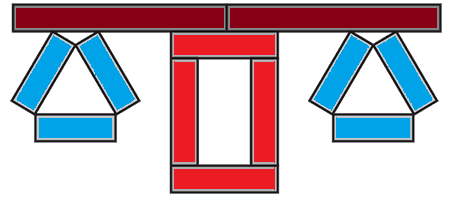 Игра «Путешествие на поезде»Дидактическая задача: закреплять умение считать в пределах 5, умение отвечать на вопросы «Сколько?», «Который по счету?».Игровая задача: построить поезд для путешествия. Игровое правило: составлять поезд от самой короткой палочки до самой длинной.Игровые действия: рассмотреть палочки; сравнить палочки по длине; выбрать из всех палочек самую короткую; расположить все палочки в порядке увеличения длины; составить поезд из палочек; посчитать количество вагонов.Игровой материал:  палочки Кюизенера  (белая, розовая, голубая, красная, желтая) на каждого ребенка; силуэт паровозика по числу детей.Ход игры: Педагог: «Ребята вы любите путешествовать? Ну что же давайте приготовим поезда, и в путь дорогу! Составьте поезд из палочек - вагонов от самой короткой до самой длинной.  Составили? Поехали!» Вопросы: –  Как нам узнать, сколько вагонов у нашего поезда?– Посчитайте!– Сколько?– Как проверить?– Пересчитайте!– Который по счету вагон голубого цвета?– Вагон,  какого цвета стоит четвертым?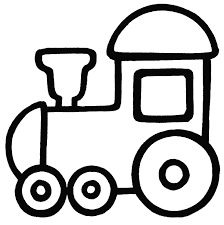 Игровое упражнение «Лесенка»Дидактическая задача: закреплять умение пользоваться количественными числительными в пределах 5. Игровой материал: палочки Кюизенера на каждого ребенка (белая, розовая, голубая, красная, желтая).Ход упражнения: Педагог предлагает составить лесенку из палочек: «Положите самую длинную  палочку, она  находится внизу, далее на нее кладется палочка короче, затем еще короче,  выравниваем палочки по левому краю, затем еще короче и сверху самая короткая». Дети выкладывают из палочек лесенку.Вопросы:–  Как нам узнать, сколько палочек нам понадобилась, чтобы построить лесенку?    – Посчитайте!    – Сколько?    – Как проверить?    – Пересчитайте!Игра «Построим дом»Дидактическая задача: закреплять умение считать в пределах 5, отвечать на вопрос «Сколько?».Игровая задача: построить из палочек домик для Матрешки. Игровые правила: собирать домик, используя схему; палочки отбирать только такого цвета, который указан на схеме.Игровые действия:   рассмотреть схему; отобрать палочки такого цвета, который указан на схеме; выложить палочки на соответствующее место на схеме; посчитать количество красных палочек.Игровой материал:  палочки Кюизенера; схемы - картинки.Ход игры: Педагог сообщает детям,  что в гости пришла матрешка: « Матрешка просит нас построить для нее домик. Она принесла вот такую картинку, нам нужно внимательно ее рассмотреть, отобрать  палочки только такого цвета, который указан на схеме, и построить домик, выложить палочки на соответствующее место на картинке». Дети приемом наложение палочек на картинку, строят дом для матрешки.Вопросы:– Ребята, а как нам узнать, сколько нам понадобилось для дома палочек красного цвета?    – Посчитайте!    – Сколько?    – Как проверить?    – Пересчитайте!    – Красных палочек для постройки домика нам понадобилось 5. 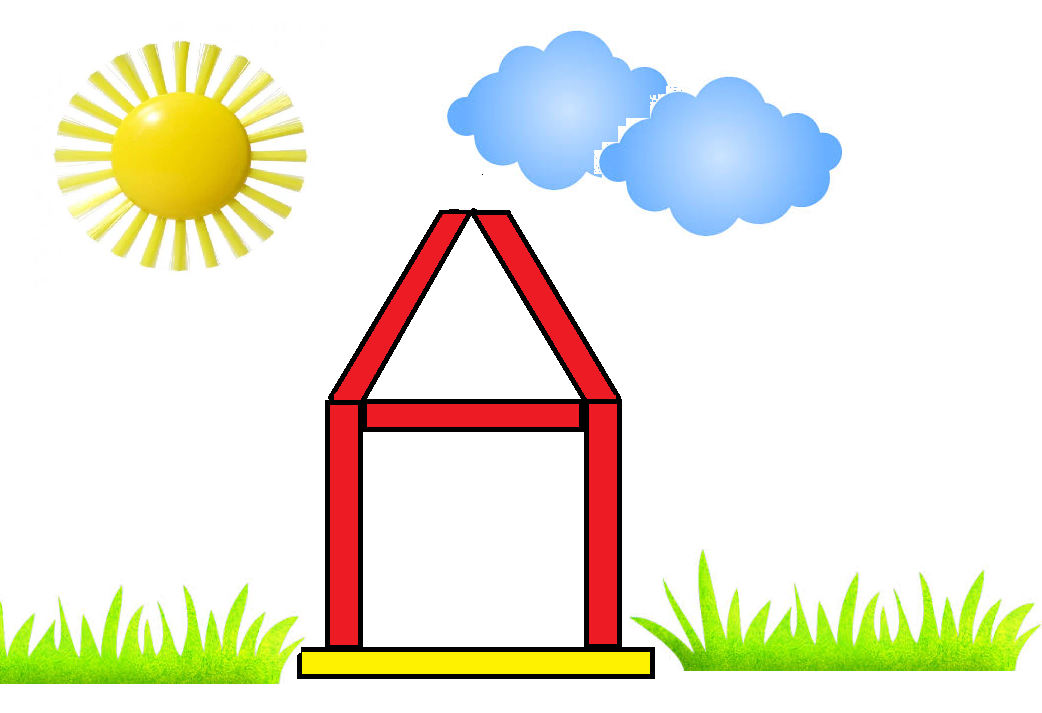 2. Игры и упражнения  на закрепление умений отсчитывать предметы в соответствии с образцом или заданным числомИгра «Собачка для Незнайки»Дидактические задачи: закреплять умения отсчитывать предметы из большего количества в соответствии с образцом;  совершенствовать  умения подбирать палочки нужного цвета.Игровая задача: составить из палочек собачку для Незнайки.Игровые правила: составлять собачку, используя схему; отбирать палочки только такого цвета и количества, которые указаны на схеме; класть палочки на соответствующее место на схеме.Игровые действия: рассмотреть схему; посчитать на схеме количество палочек розового цвета; отсчитать столько же  розовых палочек  у себя на столе;  посчитать  на схеме количество палочек красного цвета; отсчитать столько же красных палочек у себя на столе; выложить палочки на соответствующее место на схеме.Игровой материал: палочки Кюизенера (белые, розовые, красные); схемы - картинки по числу детей.Ход игры: Педагог сообщает детям,  что Незнайке нужна помощь, ему нужна собачка, чтобы сторожить его дом. Предлагает детям составить из палочек собачку для Незнайки:– Рассмотрите картинку, на ней изображена собачка из палочек.– Чтобы «оживить» друга для Незнайки нам необходимо посчитать, сколько палочек розового цвета указано на схеме, отсчитать столько же розовых палочек у себя на столе, посчитать на схеме количество палочек красного цвета, отсчитать столько же красных палочек у себя на столе,  и положить их на соответствующее место на схеме.– Посчитайте сколько изображено на схеме палочек розового цвета, и отсчитайте столько же палочек розового цвета у себя на столе.– Сколько отсчитали?– Почему столько? – Как проверить?– Пересчитайте.– Посчитайте сколько изображено на схеме палочек красного цвета, и отсчитайте столько же палочек красного цвета у себя на столе.– Сколько палочек красного цвета?– Почему столько?Каждый ребенок отбирает палочки нужного цвета, составляет собаку.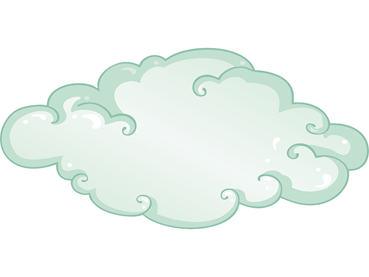 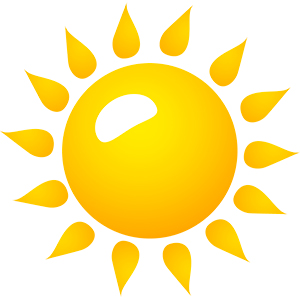 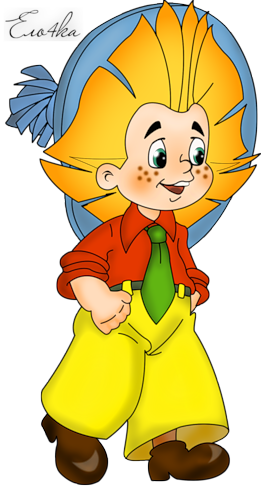 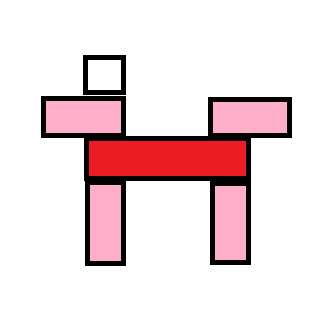 Игра «Дорожка для сороконожки»Дидактическая задача: закреплять умения отсчитывать предметы по названному числу в пределах 5. Игровая задача: составить из палочек дорожку для сороконожки.Игровые правила: внимательно слушать; отсчитывать количество палочек, которое соответствует названному числу и цвету;  составлять дорожку, используя схему; класть палочки на соответствующее место на схеме.Игровые действия: отсчитать количество палочек соответствующее названному числу и цвету; выложить палочки на соответствующее место на схеме.Игровой материал: палочки Кюизенера;  картинки - схемы по числу детей.Ход игры: Педагог сообщает детям что, к ним обратилась с просьбой сороконожка,  она просит построить для нее дорожку в саду:  « Чтобы построить дорожку нам необходимо отложить пять палочек голубого цвета! Положить палочки на соответствующее место на картинке,  дорожка будет готова »– Отложите пять палочек голубого цвета.– Сколько отложили?–Почему столько?– Проверьте, пересчитайте.«По синей дорожке бежит сороконожка»Дети составляют дорожку. 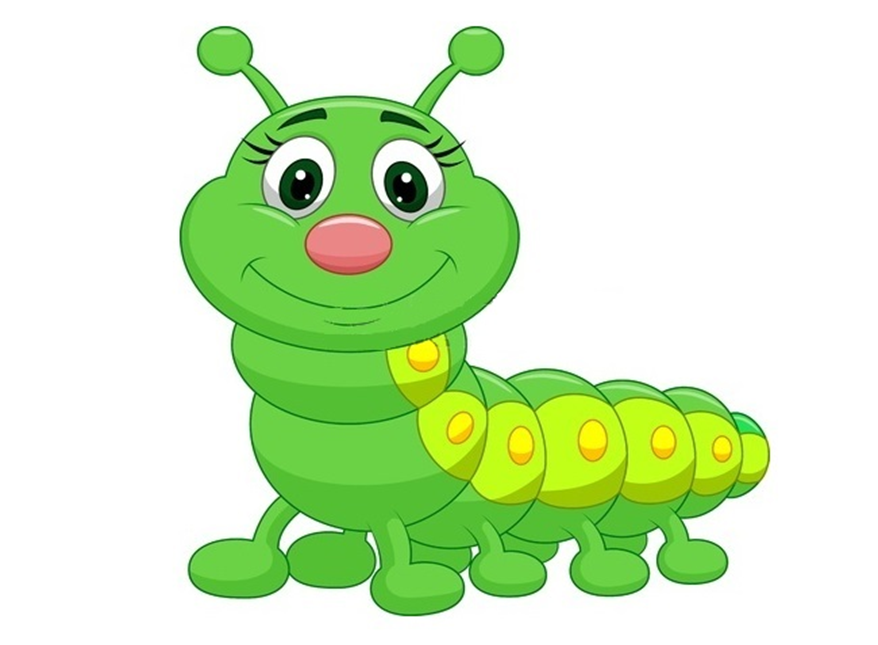 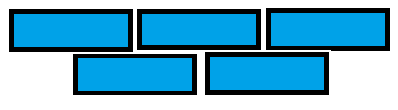 Игровое упражнение « Коврик»Дидактическая задача: закреплять  умение отсчитывать предметы по образцу в пределах 5, умение пользоваться количественными числительными; закреплять представление о геометрических фигурах. Игровой материал: палочки Кюизенера красного цвета; карточка.Ход упражнения: Педагог предлагает детям составить коврик из палочек, показывает карточку:  – Что изображено на карточке?  – Как узнать сколько кругов?  – Посчитайте.  – Сколько?  – Отложите столько палочек красного цвета, сколько кругов на картинке.  – Сколько отложили?  – Почему столько?  – Как проверить?  – Проверьте, пересчитайте!Дети составляют  коврик из палочек.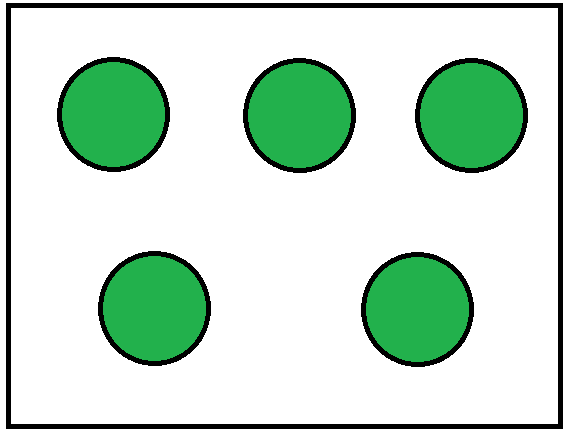 Игровое упражнение « Число и цвет»Дидактические  задачи: закреплять умение отсчитывать предметы по заданному числу; упражнять в счете в пределах 5, умении отвечать на вопрос «Сколько?»; совершенствовать умения отбирать палочки определенного цвета по словесному указанию взрослого; дать представление, что желтая палочка обозначает число 5;Игровой материал: набор палочек Кюизенера;  Ход упражнения:Педагог предлагает детям задание:  – Отсчитайте у себя на столе пять белых палочек. – Сколько отсчитали? – Почему? – Как проверить? – Проверьте, пересчитайте. – Приложите к пяти белым палочкам, палочку желтого цвета. – Желтая палочка оказалась равной по длине пяти палочкам белого цвета.– Какое число обозначает палочка белого цвета?– Число пять обозначается палочкой желтого цвета, так как она равная по длине пяти палочкам белого цвета.3. Игры и упражнения на уравнивание групп предметовДидактическая игра «Бусы»Дидактическая задача: закреплять умения   сравнивать группы предметов по количеству входящих в них элементов; обозначать словами результат сравнения (больше, меньше, столько - сколько).Игровая задача: собери бусы для мамы.Игровой материал: цветные  палочки  (белого и розового цвета) по количеству детей.Игровое правило: выкладывать палочки в соответствии с указаниями.Игровые действия: рассмотреть палочки; разложить палочки по цветам; взять белую палочку, рядом с ней положить розовую палочку,  расположить остальные палочки в соответствии с указаниями;   назвать  число, которое обозначает каждый цвет; перемешать палочки;  разложить палочки белого цвета в ряд;  под каждой белой палочкой положить розовую палочку.Ход игры: Педагог предлагает детям разложить палочки по цветам. Проверяет правильность выполнения задания, затем говорит:   – Сегодня мы будем делать из этих палочек бусы.   – Бусины мы будем раскладывать  в такой последовательности: сначала положите белую, потом розовую, снова белую, затем положите розовую палочку, и снова белую.  – Какого цвета «бусинки»?   – Какое число обозначает каждый цвет?   – Бусы разорвались и  рассыпались.  – Перемешайте все бусинки.   – Как узнать, каких бусинок больше, а каких меньше?   – Что для этого надо сделать? Дети раскладывают палочки одну под другой и определяют, палочек какого цвета больше.–  Что сделать,  чтобы их стало поровну?–  Добавьте розовую палочку.–  Что можно сказать про палочки?– Белых и розовых палочек поровну.Дидактическая игра «Цветы для бабочек»Дидактические  задачи: закреплять умения уравнивать неравные группы предметов, добавляя к меньшей группе один предмет.Игровая задача: выложить из палочек цветок для бабочки.Игровые правила: выкладывать цветок по схеме; палочки отбирать только такого цвета, который указан на схеме.Игровые действия: рассмотреть картинку; посчитать, сколько бабочек на картинке; посчитать, сколько на картинке цветов; определить чего больше, чего меньше;  рассмотреть схему цветка на картинке; отобрать палочки в соответствии со схемой; выложить по схеме цветок для бабочки.Игровой материал: палочки Кюизенера; картинки по числу детей.Ход игры: Перед детьми на столах картинки:– Посмотрите, что изображено на картинке?–  Какие красивые бабочки!– Сколько бабочек?– Сколько цветов?– Чего больше на картинке?– Чего меньше?– Бабочек больше — их 3, цветов меньше — их 2. – Значит, какое число больше?– Какое число меньше?–  Что сделать,  чтобы их стало поровну?Воспитатель предлагает выложить из палочек цветок для бабочки, чтобы у каждой бабочки был свой домик. –  Внимательно посмотрите на картинку, отберите палочки нужного цвета и выложите цветок по схеме! 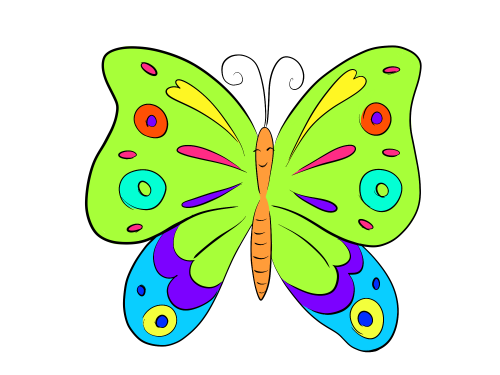 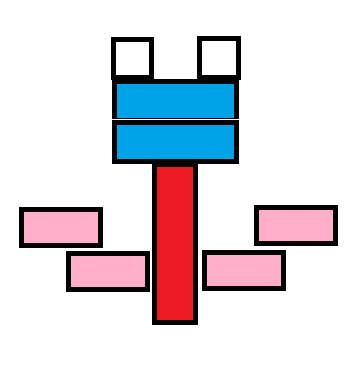 Игровое упражнение «Фигуры»Дидактические задачи: закреплять умения уравнивать неравные группы предметов, добавляя к меньшей группе один предмет; совершенствовать умения пользоваться количественными числительными; закреплять название геометрических фигур.Игровой материал: палочки Кюизенера по числу детей (9 голубых, 12 красных).Ход упражнения: Педагог дает детям задание:  – Выложите из голубых палочек  треугольник. – Сколько палочек нужно взять, чтобы выложить  треугольник? – Отсчитайте! – Выложите треугольник! – Рядом с ним выложите еще два треугольника. – Выложите  под треугольником, из красных палочек прямоугольник.  – Сколько палочек нужно взять, чтобы выложить прямоугольник? – Отсчитайте! – Выложите прямоугольник. – Рядом с ним выложите еще один прямоугольник? – Чего больше? –  Чего меньше? – Как сделать поровну? – Сделайте прямоугольник. – Как сделали поровну? – Треугольников  и прямоугольников поровну — их по три, значит, три равно трем.(Можно убрать из большей группы один предмет).Игровое упражнение «Выложи геометрические фигуры»Дидактические задачи: закреплять умение уравнивать неравные группы предметов, убирая из большей группы один предмет; совершенствовать навыки количественного и порядкового счета; Игровой материал: Педагог обращает внимание детей на треугольник,  составленный из палочек желтого цвета и прямоугольник, составленный из палочек красного цвета.– Как узнать сколько палочек потребовалось, для того чтобы выложить треугольник?– Посчитайте.– Сколько?– Посчитайте  сколько палочек потребовалось, для того чтобы выложить прямоугольник.– Сколько?– Как узнать, какого цвета палочек больше, а каких меньше? – Что для этого надо сделать? Дети раскладывают палочки одну под другой и определяют, палочек какого цвета больше, каких меньше.– Какого цвета палочек больше?– Каких меньше?– Красных палочек  больше их 4, желтых палочек  меньше их 3. –Уберите  одну палочку красного цвета.– Что получилось?– Красных палочек  и желтых палочек стало поровну.– Выложите из красных палочек треугольник.– Рядом, с правой стороны выложите треугольник желтого цвета.– Сколько получилось треугольников?– Который по счету желтый треугольник? Литература:1.Комарова, Л.Д. Как работать с палочками Кюизенера? Игры и упражнения по обучению математике детей 5-7 лет  Л.Д. Комарова.- М.: Издательство ГНОМ и Д, 2008. - 64 с. 2.Новикова, В. П., Тихонова, Л. И Развивающие игры и занятия с палочками Кюизенера. Для работы с детьми 3–7 лет  В. П. Новикова, Л. И.Тихонова  2008© − М.: МОЗАИКА-СИНТЕЗ, 2008